آگهي فراخوان پروژه پژوهشي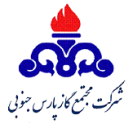 شركت مجتمع گاز پارس جنوبي در نظر دارد اجراي پروژه پژوهشي باعنوان و مشخصات زير را به مجري واجد شرايط از دانشگاه ها و مراكز پژوهشي كه داراي مجوز قطعي انجام فعاليت پژوهشي ازمراجع قانوني (معاونت علمي و فناوري رياست جمهوري، وزارت علوم و تحقيقات و فناوري و وزارت بهداشت) اخذ نموده اند را  واگذار نمايد.توضيحات مهم :توضيحات مهم :كليه مراكز پژوهشي كه توانايي انجام اين پروژه را دارند، پس از مطالعه RFP آن، فرم پرسشنامه پيشنهاد پروژه پژوهشي را تكميل نموده و ضمن بارگزاری در سامانه ساتع، آن را به صورت پاکت سربسته مهر و موم شده، و با ذکر مشخصات كامل پروژه برروی پاکت (شامل: نام پروژه، نام پیشنهاد دهنده، مهلت ارسال پیشنهاد) نیز، حداكثر تا مورخ  10/05/1401 نشاني مندرج در جدول فوق، ارسال و بصورت همزمان نيز، طي مكاتبه اي با واحد پژوهش و فناوري مجتمع گاز پارس جنوبي، ضمن اعلام ارسال پروپوزال، رسيد پستي را قبل از اتمام مهلت ياد شده، فكس نمايند.1.1. فراخوان پروژههای پژوهشی از طریق سایت اینترنتی مديريت پژوهش و فناوري شرکت ملی گاز ایران، مجتمع گاز پارس جنوبی و سامانه ساتع انجام می گیرد.2.1. تمامی مراكز پژوهشی می بایست ضمن در اختیار داشتن کد فعال در سامانه ساتع، نسبت به بارگزاری فرم تکمیل شده پرسشامه پيشنهاد پروژه پژوهشي در سامانه اقدام نمایند. لازم به ذکر است تمامی مراحل، از تائید، پرداخت و خاتمه پروژه، از طریق این سامانه انجام می شود.3.1. عدم رعایت موارد مطابق بند 1 توضیحات مهم (بارگزاری پرسشنامه تکمیل شده پيشنهاد پروژه پژوهشي در سامانه ساتع و همچنین ارسال بصورت پاکت سربسته بهمراه درج مشخصات پروژه بر روی پاکت)، پیشنهاد ارسالی را باطل و رد می نماید.تمام صفحات فرم هاي تكميل شده پرسشنامه پيشنهاد پژوهشي، توسط صاحب/صاحبان امضاء مجاز، مهر و امضا گرديده و در پاكت سربسته ارسال گردد.كليه قسمتهاي فرم پرسشنامه پيشنهاد پروژه پژوهشي، ميبايست به نحو مناسب و كامل تكميل شده و فاقد هرگونه ابهامي باشد. بديهي است به فرمهاي ناقص و فاقد شماره تلفن، آدرس دقيق و ... ترتيب اثر داده نشده و از روند بررسي حذف خواهند گرديد.هزينه انجام پروژه پژوهشي مي بايست مطابق با دستورالعمل تعيين حق الزحمه عوامل تخصصي خدمات پژوهشي در پروژه هاي پژوهشي بالادستي ميدان محور و پايين دستي تقاضا محور صنعت نفت – سال 1400، ابلاغي از سوي معاونت مهندسي، پژوهش و فناوري، محاسبه و در پروپوزال گنجانده شود.مسئوليت هرگونه نقص يا اشتباه در محاسبه هرينههاي پروژه (مطابق بند 4 ) برعهده تكميلكننده/كنندگان فرم ميباشد.از تغيير شكل فرم پرسشنامه پيشنهاد پروژه پژوهشي، خودداري گردد.اين شركت در رد يا قبول پيشنهاد ارسالي و همچنين انتخاب پيشنهاد برتر از بين پيشنهادات مشابه، مختار ميباشد.هيچگونه تعهدي براي اين شركت بابت هزينه تدوين پيشنهاد پروژه يا ساير هزينههاي جانبي، وجود نخواهد داشت.در صورت نياز و درخواست اين شركت، پيشنهاد دهندگان ميبايست جهت ارائه توضيحات تكميلي، در اين شركت حضور يابند.عنوان پيشنهادات ارسالي بايد با عنوان اعلام شده در فراخوان يكي باشد.جهت تسريع در روند بررسي پيشنهادهاي پژوهشي، آگاهي از موارد فوق جهت ارسال پيشنهادها، الزامي بوده و عدم رعايت اين الزامات توسط پيشنهاد دهنده/دهندگان، موجب سلب مسئوليت اين شركت از بررسي پيشنهادات خواهد شد.                                                                                                                  پژوهش و فناوري                                                                                                                            شركت مجتمع گاز پارس جنوبيعنوان پروژهبررسي و مطالعات امكان سنجي استفاده از جاذب هاي تجاري و جديد براي تصفيه اتان پالايشگاه هفتم شركت مجتمع گاز پارس جنوبياهداف پروژهمطالعات كتابخانه اي و بررسي انواع جاذب هاي تجاری براي تصفيه اتان و مقايسه آنها از لحاظ ساختار و مشخصاتسنتز و مشخصه یابی جاذبهای جدید به منظور نایل شدن به کیفیت مطلوب اتان بررسی جذب استاتیک جاذب های مختلف تجاری و جدید برای هر یک از ناخالصی های مذکوربررسی جذب دینامیکی جاذب های مختلف تجاری و جدید برای هر یک از ناخالصی های مذکوربررسی جذب دینامیکی و چندجزیی جاذبهای مختلف تجاری و جدید به منظور بررسی اثر جذب رقابتیپيشنهاد بهترين نوع جاذب و بهینه سازی چيدمان آنها و پارامترهای عملیاتی متناسب با شرايط عملياتي پالايشگاه به منظور افزايش بازدهي و زمان جذبانجام تست آزمایشگاهی به صورت دینامیکبعد از انجام این طرح انتظار می رود خلوص محصول اتان به مقدار مطلوب برسد که موجب به تولید پایدار اتان می گردد.چكيده پروژه: ابتدا کیفیت مولکولارسیو کنونی با 5A استاندارد مقایسه گردید و کیفیت آن مورد تایید می باشد. سپس بررسی عوامل مختلف از قبیل شرایط عملیاتی (دما ،فشار و دبی) مورد بررسی قرار گرفت و مشخص شد این عوامل موجب کاهش جذب نشده اند. با توجه به اینکه جذب استاتیک 5A برای CO2 حداکثر 5٪ است و جذب دینامیک آن حداکثر 2.5٪ است، این بستر (که دارای 15تن جاذب است) حداکثر قادر به جذب 6 ساعت CO2 می باشد. لازم به ذکر است که جذب دینامیک CO2 می تواند تا 10٪ ظرفیت استاتیک نیز در نظر گرفته شود که معادل با 1.2ساعت است. علاوه بر آن جذب سایر اجزا یعنی اتان و پروپان نیز مورد بررسی قرار گرفت و مشخص شد که جاذب مذکور قادر به جذب این اجزا نیز است.  لذا مزاحمت سایر اجزا و جذب در شرایط دینامیک موجب می شود که این بستر قادر به جذب مناسب CO2 نباشد. عملکرد سایر جاذبهای تجاری از قبیل 4A، 13X و promoted activated alumina مورد بررسی قرار گرفت و مشخص شد که هیچ کدام از آنها با ظرفیت کنونی قادر به جذب مناسب CO2 (یعنی ۱۸ ساعت جذب) نیستند. همچنین بر اساس یک تست عملیاتی، این جاذب قادر به جذب حدود 5 ساعت متانول است. لذا برای اینکه بتوان با توجه به ظرفیت کنونی به خلوص مطلوب رسید باید از جاذبهای جدیدی استفاده نمود که ظرفیت آنها به مراتب بالاتر باشد.چكيده پروژه: ابتدا کیفیت مولکولارسیو کنونی با 5A استاندارد مقایسه گردید و کیفیت آن مورد تایید می باشد. سپس بررسی عوامل مختلف از قبیل شرایط عملیاتی (دما ،فشار و دبی) مورد بررسی قرار گرفت و مشخص شد این عوامل موجب کاهش جذب نشده اند. با توجه به اینکه جذب استاتیک 5A برای CO2 حداکثر 5٪ است و جذب دینامیک آن حداکثر 2.5٪ است، این بستر (که دارای 15تن جاذب است) حداکثر قادر به جذب 6 ساعت CO2 می باشد. لازم به ذکر است که جذب دینامیک CO2 می تواند تا 10٪ ظرفیت استاتیک نیز در نظر گرفته شود که معادل با 1.2ساعت است. علاوه بر آن جذب سایر اجزا یعنی اتان و پروپان نیز مورد بررسی قرار گرفت و مشخص شد که جاذب مذکور قادر به جذب این اجزا نیز است.  لذا مزاحمت سایر اجزا و جذب در شرایط دینامیک موجب می شود که این بستر قادر به جذب مناسب CO2 نباشد. عملکرد سایر جاذبهای تجاری از قبیل 4A، 13X و promoted activated alumina مورد بررسی قرار گرفت و مشخص شد که هیچ کدام از آنها با ظرفیت کنونی قادر به جذب مناسب CO2 (یعنی ۱۸ ساعت جذب) نیستند. همچنین بر اساس یک تست عملیاتی، این جاذب قادر به جذب حدود 5 ساعت متانول است. لذا برای اینکه بتوان با توجه به ظرفیت کنونی به خلوص مطلوب رسید باید از جاذبهای جدیدی استفاده نمود که ظرفیت آنها به مراتب بالاتر باشد.خلاصه شرح درخواستيواحد ۱۱۶ در پالایشگاه هفتم دارای یک برج جذب به ظرفیت 25m3 می باشد که باید توسط آن ناخالصی های CO2، H2S و متانول را از اتان جدا نماید. دبی جریان اتان 60ton/hr است که دارای 1wt% متان، 3wt% پروپان، 700ppmCO2 ، 80ppm H2S و 213ppm  متانول می باشد. در حال حاضر بستر دارای مولکولارسیو 5A است که قادر به جذب نیم ساعت CO2 است و متانول را نیز می تواند حدود 4 ساعت جذب نماید. این درحالیست که جاذب باید به گونه ای باشد که بتواند برای حداقل ۱۲ ساعت غلظت CO2 را به زیر 50ppm برساند و غلظت سایر ناخالصی ها (H2S و متانول( Nill شود. لذا باید نوع جاذب تعویض گردد به گونه ای که بتواند خلوص مورد نیاز اتان را تامین نماید.مدارك مورد نيازجهت اعلام آمادگيسوابق تيم اجرايي مرتبط با موضوع فراخوانمستندات موجود مربوط به تشويق نامه ها و رضايت نامه هاي كارفرمايان قبلي در خصوص كيفيت كار، كفايت نفرات كليدي، تحقق اهداف و رعايت برنامه زمانبنديدارا بودن مجوز قطعي انجام فعاليت هاي پژوهشي از وزارت علوم، وزرات بهداشت و ...مهلت ارسال مستنداتحداكثر تا 10/05/1401معيارهاي ارزيابي فنيآدرس پستي محل تسليم اعلام آمادگي و اسناد تكميل شده جهت ارزيابياستان بوشهر- شهرستان عسلويه- شركت مجتمع گاز پارس جنوبي- فازهاي 2و3- ساختمان مركزي- طبقه چهارم، اداره پژوهش و فناوري-  صندوق پستي 311/75391تلفن و فاكستلفن:   07731312456                                   فكس:  07731312469  